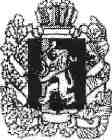 АДМИНИСТРАЦИЯКАМЕНСКОГО СЕЛЬСОВЕТАМАНСКОГО РАЙОНА  КРАСНОЯРСКОГО КРАЯПОСТАНОВЛЕНИЕ  08.02.2023   	                   с. Нижняя Есауловка	                              № 8 Об отмене Постановления администрации Каменского сельсовета от 05.05.2015 №35 «Об утверждении административного регламента предоставления муниципальной услуги «Предварительное согласование предоставления земельного участка»     В соответствии с Федеральным законом «Об общих принципах организации местного самоуправления в Российской Федерации» от 06.10.2003г.  № 131-ФЗ, руководствуясь  Уставом Каменского сельсовета Манского, в целях приведения нормативно-правовых актов в соответствие с действующим законодательством Администрация Каменского сельсовета ПОСТАНОВЛЯЕТ:       1.  Постановления администрации Каменского сельсовета от 05.05.2015 №35 «Об утверждении административного регламента предоставления муниципальной услуги «Предварительное согласование предоставления земельного участка» признать утратившим силу.2. Постановление вступает в силу в день, следующий за днем его официального опубликования.Глава Каменского сельсовета                                                  Ф.К. Томашевский     